Руководство пользователяМодель: GL2AУничтожитель насекомых использует лучи ультрафиолета, которые являются самыми притягательными для световых сенсоров летучих насекомых, таких как мухи, моль, комары и другие. Эти насекомые погибают от электрического тока, проходящего в металлической сетке. Без химии, без запаха, без использования спреев, без ультразвука, не загрязняет окружающую среду, безопасно для людей и животных. Идеально подходит для использования дома, на фабриках, в местах общественного питания, больницах и других.Внимание!Высокое напряжение! Отключите от сети перед ремонтом или очисткой.Устанавливайте прибор вдали от детей.Не допускайте попадания воды или других жидкостей на прибор.Не накрывайте включенный прибор.Устанавливайте прибор вдали от легковоспламеняемых предметов.Уничтожитель подключается только к электросети совместимой с данным прибором. Параметры указаны на этикетке.При любой неполадке или повреждении устройства необходимо связаться с квалифицированным специалистом для ремонта.Уничтожитель запрещено устанавливать в таких местах как гараж, хлев и т.п.Регулярно очищайте лоток от насекомых.Обратите внимание: прибор не предназначен для использования людьми (включая детей) с ограниченными физическими, чувствительными или умственными возможностями, а также людьми с недостаточным опытом и знаниями, пока они не получат инструкции относительно пользования прибором от человека, ответственного за их безопасность.Потребление: AC220-240V 50/60 Hz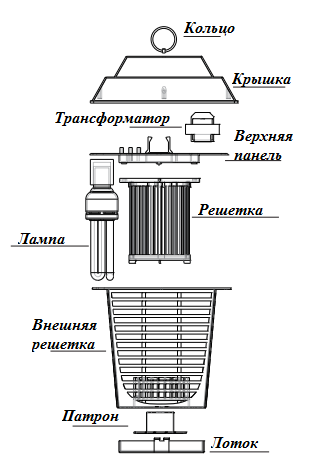 